ใบสมัครทุนสนับสนุนทุนการศึกษาเพื่อพัฒนาวิทยานิพนธ์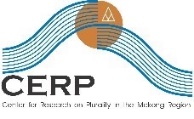 สำหรับนักศึกษาระดับบัณฑิตศึกษา ศูนย์วิจัยพหุลักษณ์สังคมลุ่มน้ำโขง **************************************************** 	ตามประกาศศูนย์วิจัยพหุลักษณ์สังคมลุ่มน้ำโขง มหาวิทยาลัยขอนแก่น ฉบับที่ 2 / 2561 เรื่อง      การรับสมัครทุนวิจัยสำหรับนักวิจัยหรือทุนการศึกษาสำหรับนักศึกษาบัณฑิตศึกษา ปีงบประมาณ 2561      ข้อ 6.2.2 สนับสนุนทุนการศึกษาเพื่อพัฒนาวิทยานิพนธ์1) นักศึกษาระดับบัณฑิตศึกษาระดับปริญญาโท จัดสรรค่าใช้จ่ายในการศึกษาตามพื้นที่จัดทำวิทยานิพนธ์ ดังนี้- เขตพื้นที่จังหวัดขอนแก่น 	โครงการละไม่เกิน 15,000 บาท- เขตพื้นที่นอกจังหวัดขอนแก่น	โครงการละไม่เกิน 20,000 บาท- เขตพื้นที่ต่างประเทศ		โครงการละไม่เกิน 25,000 บาท2) นักศึกษาระดับบัณฑิตศึกษาระดับปริญญาเอก จัดสรรค่าใช้จ่ายในการศึกษาโครงการละไม่เกิน 30,000 บาท (ทุกพื้นที่จัดทำวิทยานิพนธ์)	1.  ชื่อ (ภาษาไทย) นาย, นาง, นางสาว ………………………………….…………..นามสกุล……………….……….……………	 (ภาษาอังกฤษ) Mr., Mrs., Miss. ……………………………………………….....………………………………….…………2.  รหัสประจำตัวนักศึกษา...................................................................................................................................3.  สาขา………………………………………………………………………………………………………….....................…….………….4.  สังกัด……………………………………………………………………………………………………………......................…………….5.  ได้จัดทำโครงการวิจัย/วิทยานิพนธ์	เรื่อง(ภาษาไทย)	...................................................................................................................................	  (ภาษาอังกฤษ) 	…………………………….............................……………………………………………………........…	มีวัตถุประสงค์เพื่อ	....................................................................................................................................	 			เป็นจำนวนเงินทั้งสิ้น .........................................บาท(ตัวอักษรบาทถ้วน)		จึงใคร่ขอรับการสนับสนุนทุนวิจัยจากศูนย์วิจัยพหุลักษณ์สังคมลุ่มน้ำโขง และยอมรับเงื่อนไขการทสนับสนุนทุนการศึกษาเพื่อพัฒนาวิทยานิพนธ์ในครั้งนี้ ขอรับรองว่าข้อความในใบสมัครเป็นจริงทุกประการ.....................ลายเซ็น...............................								( ชื่อ-นามสกุล)